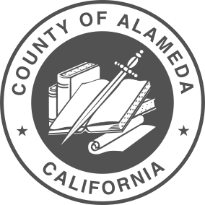 MEETING AGENDAOctober 1, 2019 at 6:15 p.m.Alameda County Probation, 1111 Jackson Street Oakland CA 94706Call to Order/RollReview and Approve Meeting Minutes from August 6, 2018 and September 16, 2019CAB – Open Seats & Recruitment Update – Kamarlo SpoonerCertificate for Joe Anderson acknowledging his serviceCCP Civic/Community Engagement Sub-Committee — (Discussion and Action) – 20 minutesConsumer Advocacy Project—Denied—Report the result of Fiscal and Procurement—Denied  Placing more funding into the hands of returnees—future agenda itemsAB 109 Education Grants in the amount of $1000 issued by Probation directly to the student enrolled in school full time.  The funding come from Barrier Removal.  [Resubmit to Fiscal and Procurement]Instead of released to shelters, Santa Rita discharge planning is required to provide 1400 homeless clients their own apartments/studios/SROs and/or probation give families $50 per day to house their loved ones.  Housing in Oakland is more valuable than a job.Review and amend survey as per minutes.Re-Naming and Identity of the term “Formerly Incarcerated”/Survey Development (discussion and action) – 15 minutesNeola Crosby—Workgroup Reports—20 minutes— (discussion and action)Pictures/WebsitesInstitutionalized Racism— (discussion and action)—10 minutesCAB member—Donald Barlow—Understanding the unique challenges of “Long-Term Returnees,” since Long-Terms access services from Probation such as education, medical, etc.Agenda Building – 5 minutesNext Meeting – November 5, 2019 in HaywardPublic Comment – 3 minutes per personAdjournment